CatCat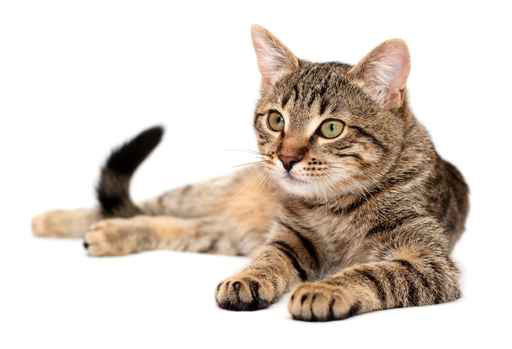 Height30cmLength50cmWeight5kgAge15Special Fact5There are over 500 million domestic cats in the world.CowCow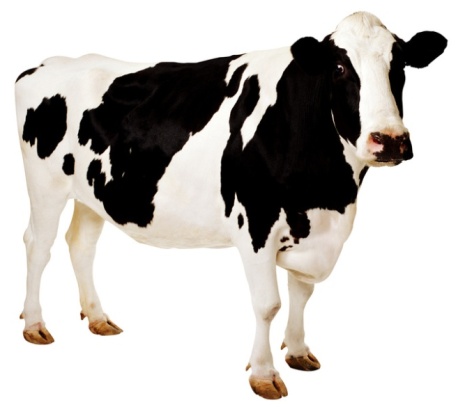 Height120cmLength310cmWeight800kgAge25Special Fact5They sleep while standing up.CrabCrab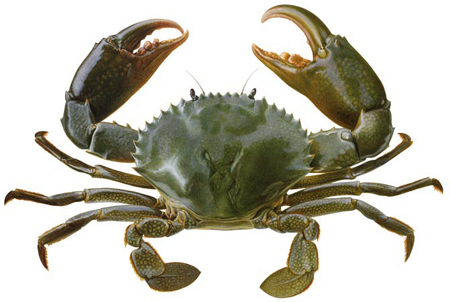 Height6cmLength15cmWeight0.5kgAge2Special Fact7They have teeth in their stomach.AntAnt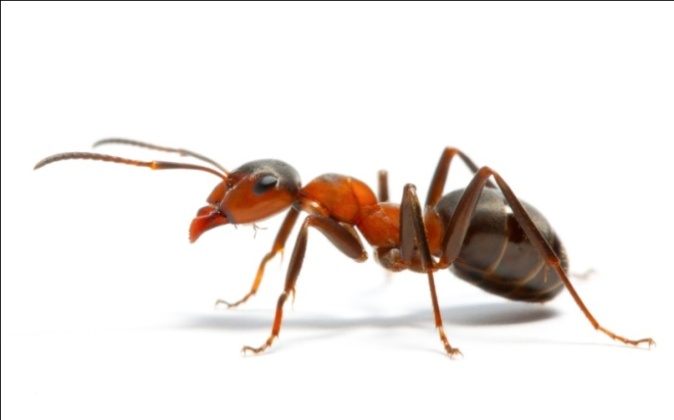 Height0.5cmLength1cmWeight0.00005kgAge4 monthsSpecial Fact10They can lift and carry more than three times their own weight.BatBat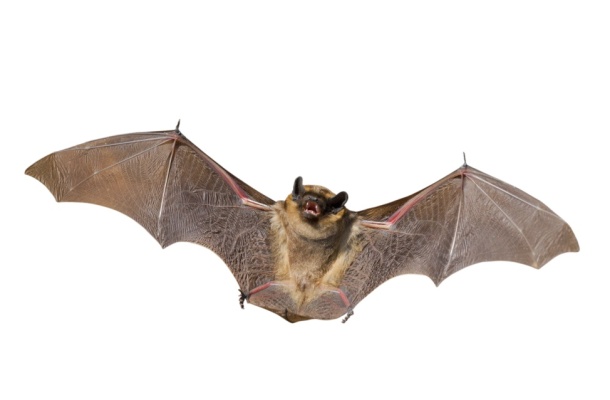 Height8cmLength10cmWeight0.1kgAge8Special Fact8They are the only mammals that can fly.DogDog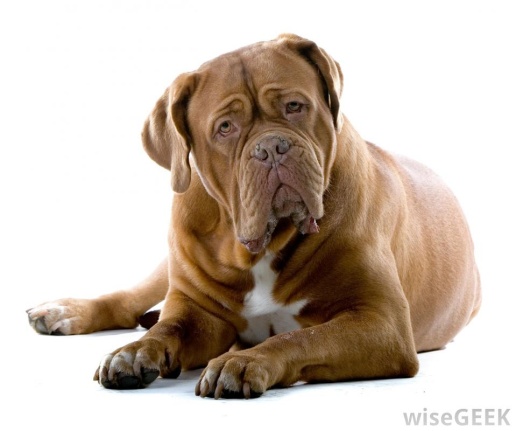 Height50cmLength90cmWeight22kgAge15Special Fact5They have superior hearing to humans.DuckDuck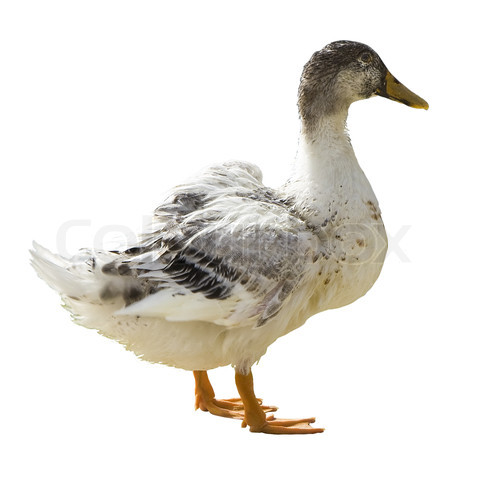 Height50cmLength40cmWeight4kgAge10Special Fact7Most males ducks are silent.ElephantElephant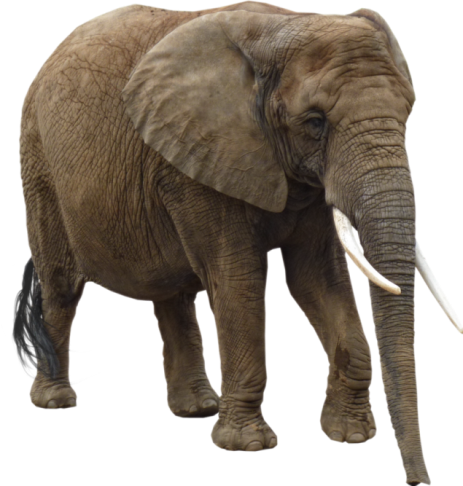 Height370cmLength550cmWeight5000kgAge60Special Fact8They are the largest land animals in the world.FrogFrog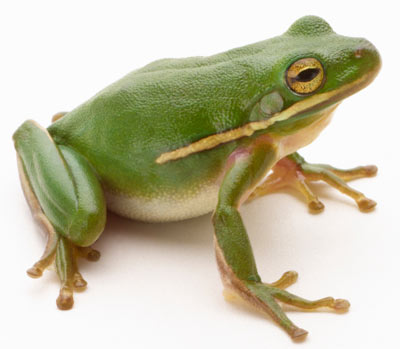 Height4cmLength7cmWeight0.2kgAge5Special Fact7There are 4700 species of frog in the world.FoxFox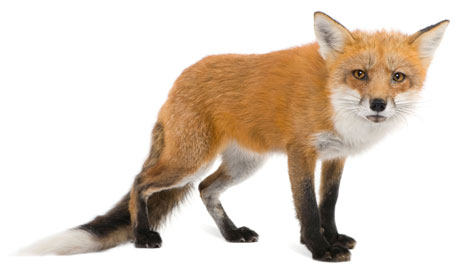 Height40cmLength70cmWeight6kgAge3Special Fact6They can retract their claws, like cats.FlyFly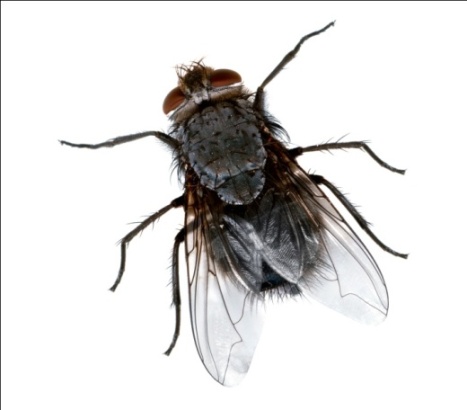 Height1cmLength1cmWeight0.00005kgAge2 weeksSpecial Fact8Their wings beat up to 200 times a second.HorseHorse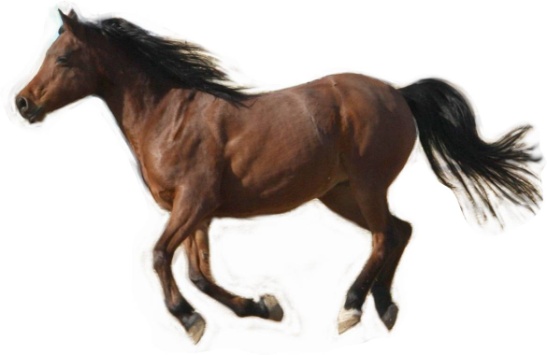 Height190cmLength230cmWeight600kgAge25Special Fact6They can sleep standing up.CaterpillarCaterpillar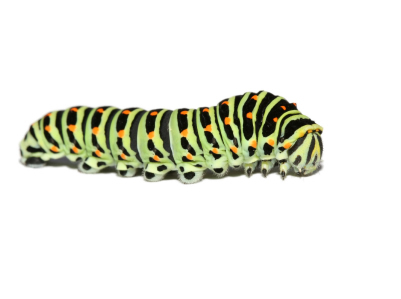 Height1cmLength5cmWeight0.0005kgAge3 weeksSpecial Fact10They have up to 4,000 muscles in their bodies.LionLion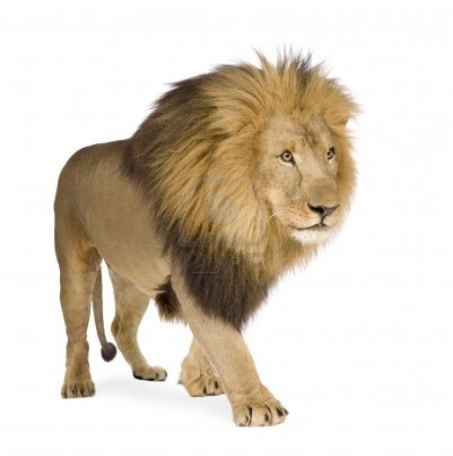 Height110cmLength200cmWeight150kgAge12Special Fact6They are the only cats that live in groups, which are called prides.Great White SharkGreat White Shark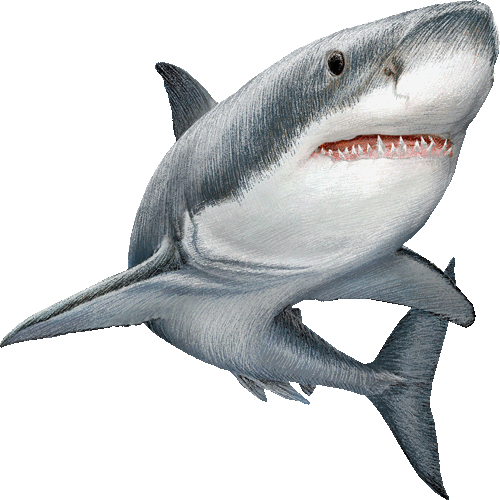 Height100cmLength500cmWeight2500Age30Special Fact7They have up to 300 teeth.KangarooKangaroo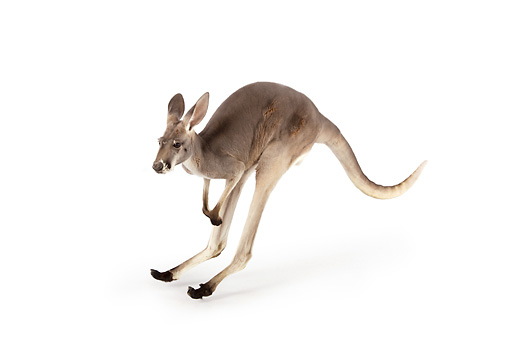 Height160cmLength150cmWeight80kgAge6Special Fact8They can jump up to 3 times their own height.TurtleTurtle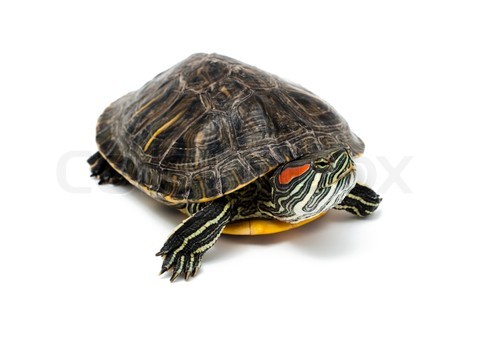 Height20cmLength40cmWeight8kgAge40Special Fact7They have existed for 215 million years.OctopusOctopus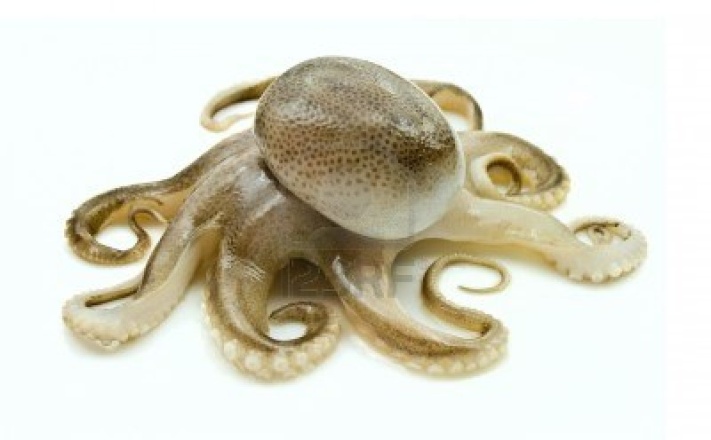 Height60cmLength120cmWeight7kgAge1Special Fact8They can lose an arm to escape a predator's grasp and re-grow it later.TigerTiger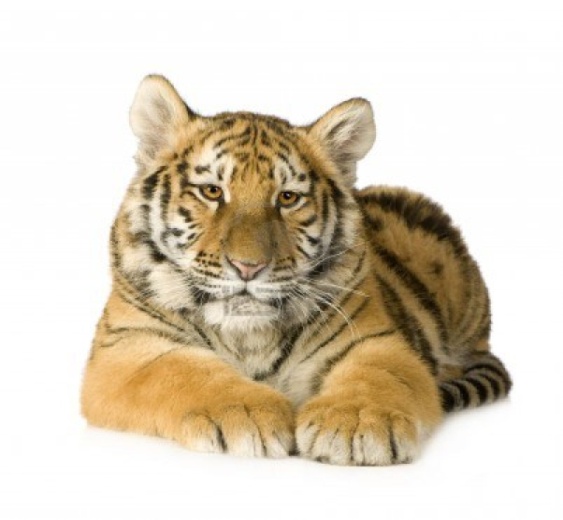 Height100cmLength270cmWeight170kgAge9Special Fact8They can easily jump over 5 m in lengthBrown BearBrown Bear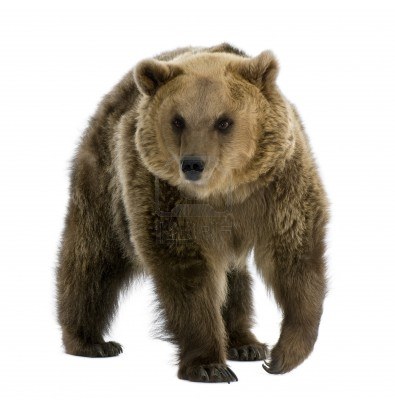 Height160cmLength210cmWeight300kgAge25Special Fact8They can eat as much as 40 kg of food each dayPandaPanda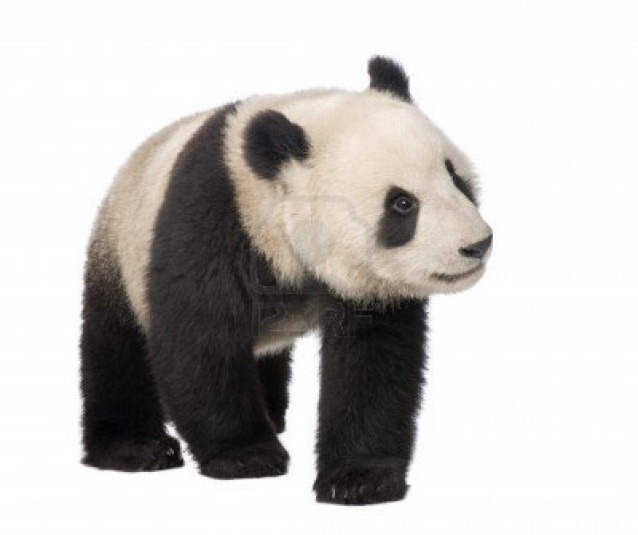 Height105cmLength140cmWeight120kgAge20Special Fact7They eat bamboo for up to 12 hours every day.SnakeSnake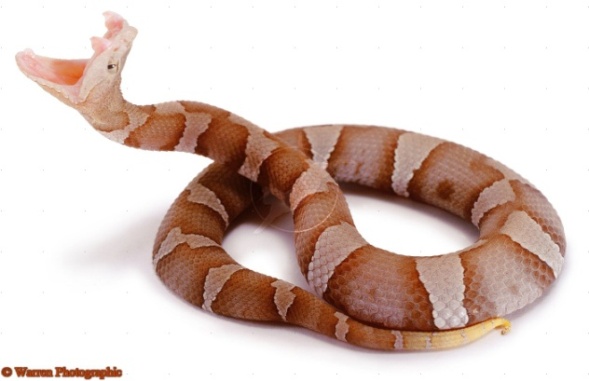 Height6cmLength90cmWeight5kgAge15Special Fact8Some are poisonous, some are harmless.DolphinDolphin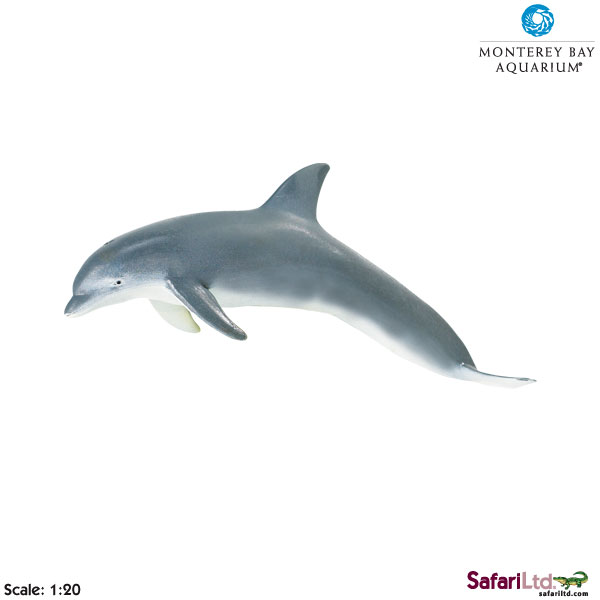 Height60cmLength250cmWeight250kgAge40Special Fact9Only half their brains go to sleep, the other half stays awake.ZebraZebra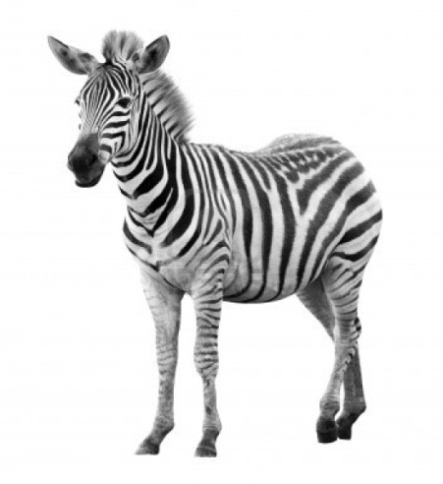 Height170cmLength200cmWeight300kgAge25Special Fact6Their stripes are as unique as fingerprints, no two are exactly alike.PenguinPenguin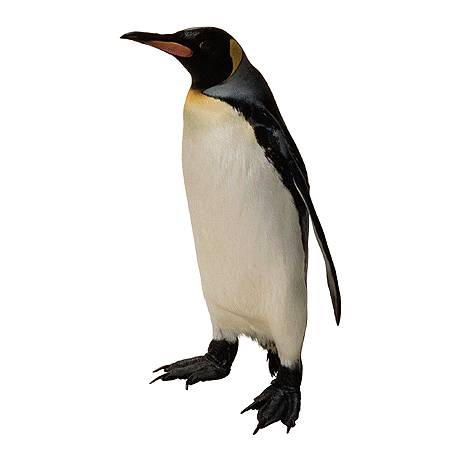 Height120cmLength30cmWeight32kgAge20Special Fact8Males balance the egg on their feet for two months with no food.WolfWolf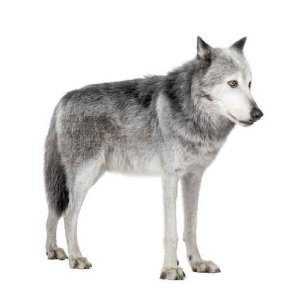 Height90cmLength180cmWeight40kgAge7	Special Fact7They live and hunt in packs of around six to ten animals.SquirrelSquirrel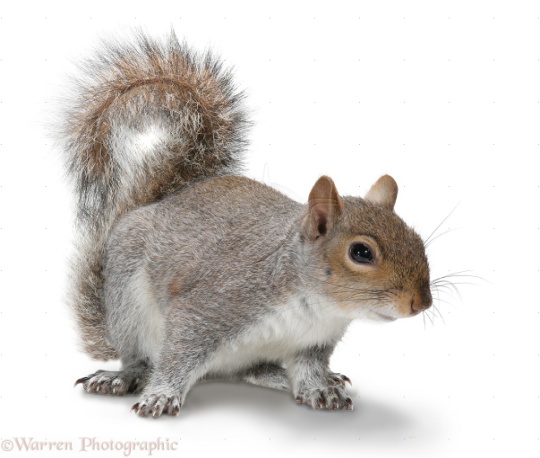 Height20cmLength35cmWeight1kgAge12Special Fact5They have 4 front teeth that never stop growingCrocodileCrocodile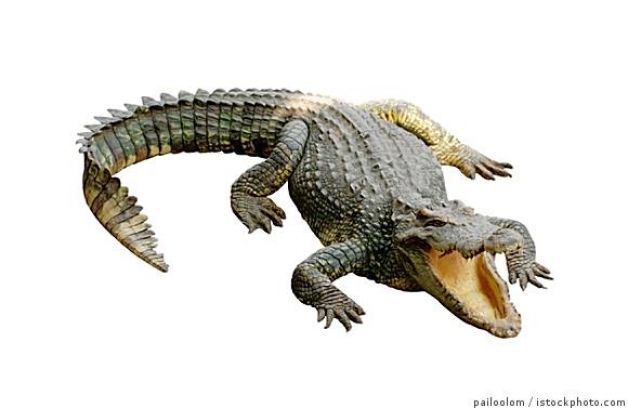 Height50cmLength450cmWeight500kgAge60Special Fact9They have the strongest bite of any animal.SkunkSkunk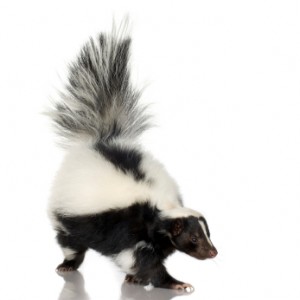 Height30cmLength50cmWeight3kgAge3Special Fact6They can spray their smelly scent up to 3mPigPig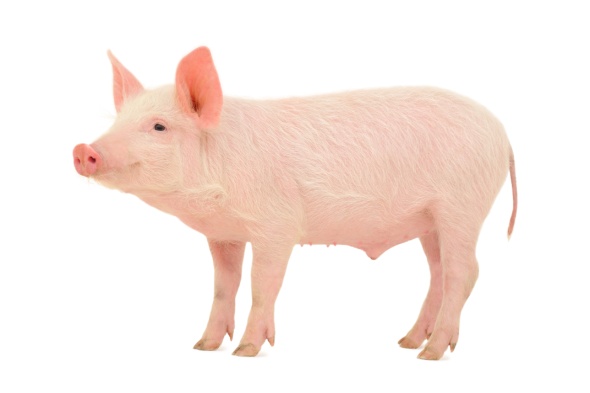 Height70cmLength150cmWeight250kgAge27Special Fact6They are unable to sweat.HyenaHyena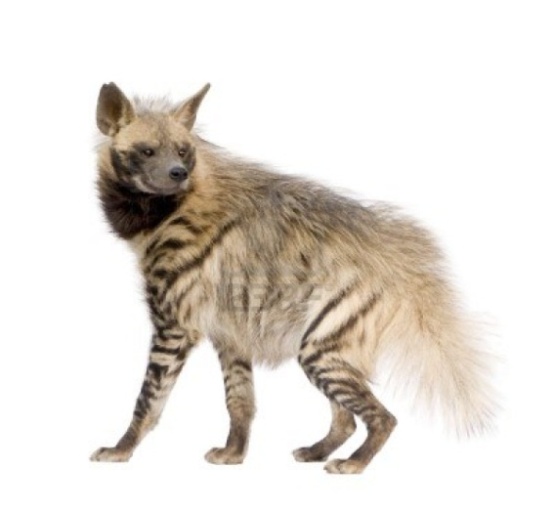 Height85cmLength150cmWeight70kgAge20Special Fact8They live in groups of up to 80SheepSheep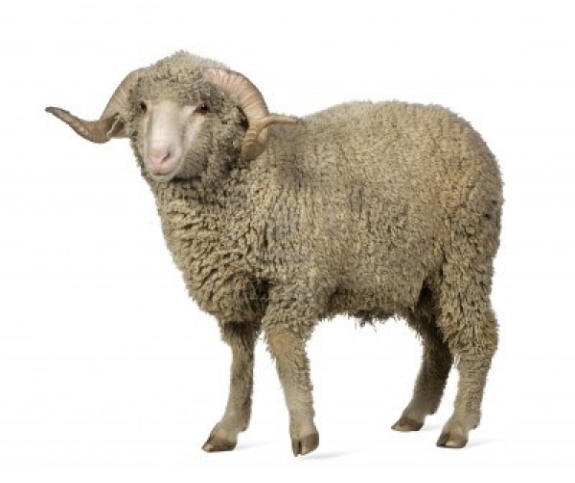 Height85cmLength190cmWeight130kgAge10Special Fact7They have 4 stomachs to help digest food.OstrichOstrich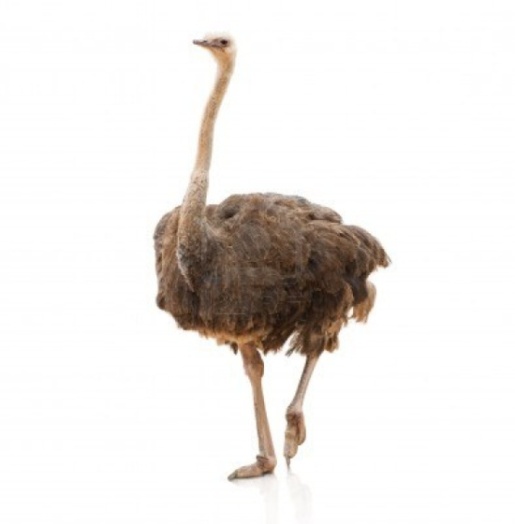 Height250cmLength100cmWeight115kgAge35Special Fact6The ostrich has the largest eye of any land animal, at 5 cm across.FlamingoFlamingo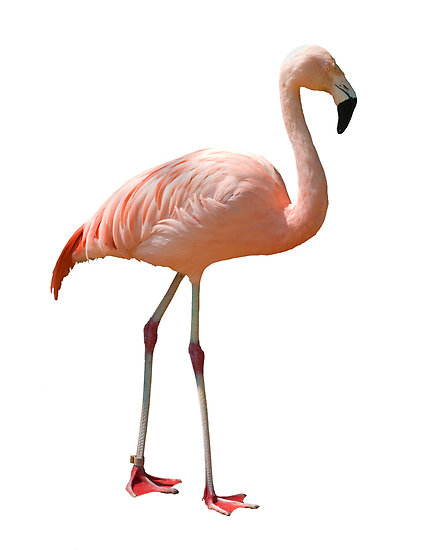 Height120cmLength50cmWeight4kgAge40Special Fact6They are born gray and white and do not turn pink for two yearsHippoHippo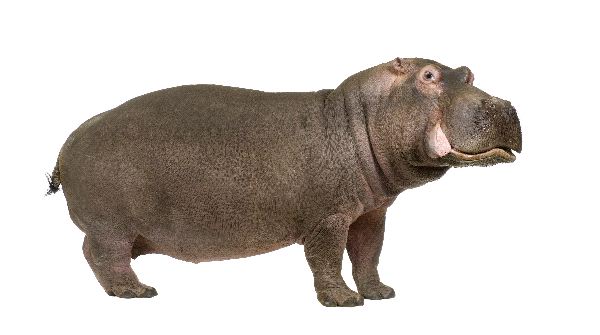 Height170cmLength350cmWeight3000kgAge40Special Fact6They spend 16 hours a day in water.RhinoRhino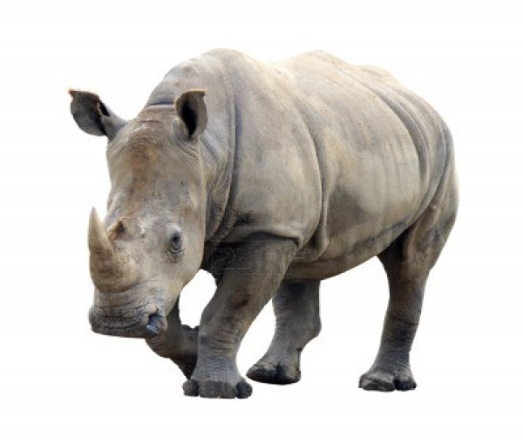 Height180cmLength360cmWeight2700kgAge50Special Fact7Their horns are made from the same substance that human hair is.